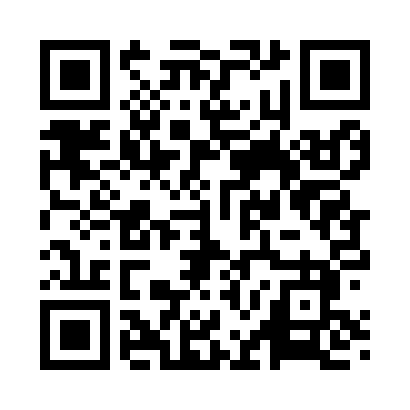 Prayer times for Seager, New York, USAMon 1 Jul 2024 - Wed 31 Jul 2024High Latitude Method: Angle Based RulePrayer Calculation Method: Islamic Society of North AmericaAsar Calculation Method: ShafiPrayer times provided by https://www.salahtimes.comDateDayFajrSunriseDhuhrAsrMaghribIsha1Mon3:435:271:025:058:3810:212Tue3:445:271:025:058:3810:203Wed3:455:281:035:058:3710:204Thu3:465:281:035:058:3710:195Fri3:475:291:035:058:3710:196Sat3:475:301:035:058:3610:187Sun3:485:301:035:058:3610:188Mon3:495:311:035:058:3610:179Tue3:505:321:045:058:3510:1610Wed3:525:321:045:058:3510:1511Thu3:535:331:045:058:3410:1412Fri3:545:341:045:058:3410:1413Sat3:555:351:045:058:3310:1314Sun3:565:351:045:058:3310:1215Mon3:575:361:045:058:3210:1116Tue3:595:371:045:058:3110:1017Wed4:005:381:045:058:3110:0818Thu4:015:391:045:058:3010:0719Fri4:025:401:055:058:2910:0620Sat4:045:411:055:048:2810:0521Sun4:055:411:055:048:2710:0422Mon4:065:421:055:048:2710:0223Tue4:085:431:055:048:2610:0124Wed4:095:441:055:048:2510:0025Thu4:105:451:055:038:249:5826Fri4:125:461:055:038:239:5727Sat4:135:471:055:038:229:5528Sun4:155:481:055:028:219:5429Mon4:165:491:055:028:209:5230Tue4:185:501:055:028:199:5131Wed4:195:511:055:018:179:49